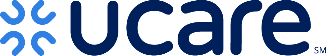 Common Carrier Transportation Services Trip LogThe form must be kept on file for up to 10 years by the provider.  Completed forms are subject to audit byUCare representatives.Member Information							        Date of Entry:Common Carrier Provider and Driver InformationTrip Information One-Way	Round Trip	*Multiple Trips	(*Additional Legs Page 2)*The name and signature of an authorized medical representative (parent, legal guardian, power of attorney), or facility/clinic representative may be substituted for the member signature.Member NameUCare Member IDUCare Member IDDate of ServiceMember Signature*Member Signature*Member Signature*Signature DateRelationship to Member if Other Than SelfRelationship to Member if Other Than SelfIs The Member Ambulatory? (circle)YES           NOIs The Member Ambulatory? (circle)YES           NOI certify that I received the reported transportation service. It is a federal crime to provide false information. Your signature verifies the time and services entered below are accurate. I certify that I received the reported transportation service. It is a federal crime to provide false information. Your signature verifies the time and services entered below are accurate. I certify that I received the reported transportation service. It is a federal crime to provide false information. Your signature verifies the time and services entered below are accurate. I certify that I received the reported transportation service. It is a federal crime to provide false information. Your signature verifies the time and services entered below are accurate. Organization NameNPI or UMPI #NPI or UMPI #Mode of TransportationMode of TransportationPrinted Driver Name (First, Middle Initial, Last)Printed Driver Name (First, Middle Initial, Last)Driver License #Driver License #License Plate #Driver SignatureDriver SignatureSignature DateSignature DateSignature DateI certify and swear that I have accurately reported in this mileage log the miles I actually drove and the dates and times I actually drove them. I understand that misreporting the miles driven and hours workedis fraud for which I could face criminal prosecution or civil proceedings.I certify and swear that I have accurately reported in this mileage log the miles I actually drove and the dates and times I actually drove them. I understand that misreporting the miles driven and hours workedis fraud for which I could face criminal prosecution or civil proceedings.I certify and swear that I have accurately reported in this mileage log the miles I actually drove and the dates and times I actually drove them. I understand that misreporting the miles driven and hours workedis fraud for which I could face criminal prosecution or civil proceedings.I certify and swear that I have accurately reported in this mileage log the miles I actually drove and the dates and times I actually drove them. I understand that misreporting the miles driven and hours workedis fraud for which I could face criminal prosecution or civil proceedings.I certify and swear that I have accurately reported in this mileage log the miles I actually drove and the dates and times I actually drove them. I understand that misreporting the miles driven and hours workedis fraud for which I could face criminal prosecution or civil proceedings.LEG 1LEG 1LEG 1Pick Up AddressCity/State/ZipPick-Up TimeAM  /  PM   Drop Off Address and Location NameCity/State/ZipDrop-Off TimeAM  /  PM   Total Miles DrivenTotal Miles DrivenLEG 2LEG 2LEG 2Pick Up AddressCity/State/ZipPick-Up Time  AM  /  PM   Drop Off Address and Location NameCity/State/ZipDrop-Off TimeAM  /  PM   Total Miles DrivenTotal Miles DrivenMember NameMember NameDate of ServiceDate of Service*LEG 3*LEG 3*LEG 3*LEG 3Pick Up AddressCity/State/ZipCity/State/ZipPick-Up TimeAM  /  PM   Drop Off Address and Location NameCity/State/ZipCity/State/ZipDrop-Off TimeAM  /  PM   Total Miles DrivenTotal Miles DrivenTotal Miles Driven*LEG 4*LEG 4*LEG 4*LEG 4Pick Up AddressCity/State/ZipCity/State/ZipPick-Up TimeAM  /  PM   Drop Off Address and Location NameCity/State/ZipCity/State/ZipDrop-Off TimeAM  /  PM   Total Miles DrivenTotal Miles DrivenTotal Miles Driven*LEG 5*LEG 5*LEG 5*LEG 5Pick Up AddressCity/State/ZipCity/State/ZipPick-Up TimeAM  /  PM   Drop Off Address and Location NameCity/State/ZipCity/State/ZipDrop-Off TimeAM  /  PM   Total Miles DrivenTotal Miles DrivenTotal Miles Driven*LEG 6*LEG 6*LEG 6*LEG 6Pick Up AddressCity/State/ZipCity/State/ZipPick-Up TimeAM  /  PM   Drop Off Address and Location NameCity/State/ZipCity/State/ZipDrop-Off TimeAM  /  PM   Total Miles DrivenTotal Miles DrivenTotal Miles Driven